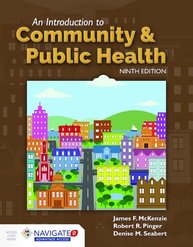 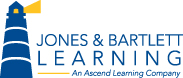 An Introduction to Community & Public Health Ninth Edition
Transition GuideBy James F. McKenzie, Robert Pinger, 
and Denise Seabert
ISBN-13: 9781284108415
Paperback with Navigate 2 Advantage Access
 650 Pages • ©2018NEW TO THIS EDITIONThe ninth edition of An Introduction to Community & Public Health now includes Navigate 2 Advantage Access which unlocks a comprehensive and interactive ebook, student practice activities and assessments, a full suite of instructor resources, and learning analytics reporting tools.  Learn more at www.jblnavigate.com/tryitnow/ Chapter Updates Include:Chapter 1:Shortening of the history section of the chapter and placing more of the information in table format for ease of useNew information added regarding influences on the health of a community, including the built environment, public health preparedness, the Affordable Care Act, opioid pain reliever abuse, and the impact of conflict on the health of people around the world
Chapter 2:New information on: the World Health Organization (WHO)’s new sustainable development goalschanges to the organization of the U.S. Department of Health and Human Servicesthe work of the Centers for Disease Control and Prevention (CDC)and an introduction to the Whole School, Whole Community, Whole Child (WSCC) model
Chapter 3:Updated list of notable epidemics in the United StatesExpanded information on avian influenza, including H7N9Simplified analytic study section that now only includes a basic overview of observational and experimental studiesChapter 4:Chapter has been retitled “Communicable and Noncommunicable Diseases: Prevention and Control of Diseases and Health Conditions”Now includes an example of information that may be needed to prevent the transmission of a disease (measles) using the new edition of the American Public Health Association (APHA)’s Control of Communicable Diseases ManualProvides information about how the communicable disease model (the epidemiology triangle) can be adapted for noncommunicable diseasesNew information on active and passive immunityChapter 5:Expanded discussions on evidence-based practice, the socio-ecological perspective, and CDC’s Framework for Program EvaluationIncludes two new boxes – one on the increased emphasis on needs assessment and the other on sources of evidenceChapter 6:Includes a new scenario, an introduction to the Framework for the 21st Century School Nursing Practice, a detailed discussion on the Whole School, Whole Community, Whole Child (WSCC) model, and core competencies for school-based health centers (SBHCs)Chapter 7:New information on the impact of the Affordable Care Act on family planning, and preconception health care and counseling, which are relatively new foci for pregnancy healthNew information on barriers to prenatal care and the importance of nutrition and vitamin supplementation during pregnancyIncludes a brief review on the recent outbreak of measles at Disneyland in California, with a new discussion on vaccine safety and nonvaccination due to religious and philosophical exceptions
Chapter 8:Updated with the most recently available data regarding the health of adolescents, young adults, and adultsNew information added on the leading cause of death and the impact of the Family Smoking Prevention and Control Act on the authority of the U.S. Food and Drug Administration to regulate the manufacturing, distribution, sale, labeling, advertising, and promotion of tobacco products to protect public healthChapter 9:Chapter title changed to Older AdultsTerminology in the chapter has been changed from “Elders” to “Older Adults” to better describe those who are aged 65 years and olderInformation on the demography of aging in the United States has been streamlinedMore connections have been made between older adults and community health programming and servicesExpanded sections on impairments and chronic conditions in older adultsChapter 10:Revised and updated to include new data in 16 tables and figures in the chapterIncludes a new section on the “Social Determinants of Health and Racial and Ethnic Disparities in Health”Expanded information in the section on “Equity in Minority Health”Chapter 11:Includes new information on the relationship of mental health to general healthDiscusses outpatient commitment – a practice designed to reduce risk of self-harm and protect the publicDiscusses new law enforcement policies regarding how to handle people with mental health crisesIncludes a summary of supported employment services as a component of psychiatric rehabilitationDetails the integrative medical-mental health approach to careChapter 12:Features a new scenario and new sections on: electronic or e-cigarettesabuse of opioid pain relieversand the move by some states to legalize the use of marijuana for medical or recreational useChapter 13:New information added on:Federally Qualified Health CentersAccountable care organizationsPatient-centered medical homesPay-for-performance (P4P)Comparison of select health systems throughout the worldChapter 14:Thoroughly revised and update throughoutNew information on mold as an indoor pollutantNew information on runoff and lead as water pollutantsDiscusses complex disastersIncludes the latest on the Zika virusDiscusses emergency preparedness and responseIncludes a new box on the Flint, Michigan drinking water crisisChapter 15Includes an expanded discussion on “Community Approaches to the Prevention of Unintentional Injuries”Updated information on firearms on college campusesDefinition of intimate partner violence is introducedChapter 16:Updated with the most recently available nonfatal and fatal workplace injury statistics from the Bureau of Labor StatisticsUpdated and expanded section on agricultural safety and health, particularly as it relates to families and childrenDiscusses the alarming increase in cases of progressive massive fibrosis, a lethal form of coal workers’ pneumoconiosis occurring in certain coal mining regionsExpanded worksite health promotion discussion includes descriptions of worksite health and wellness promotion programs, work-life balance approaches, and the CDC’s Total Worker Health policies, programs, and practices
